CONCEALED HINGE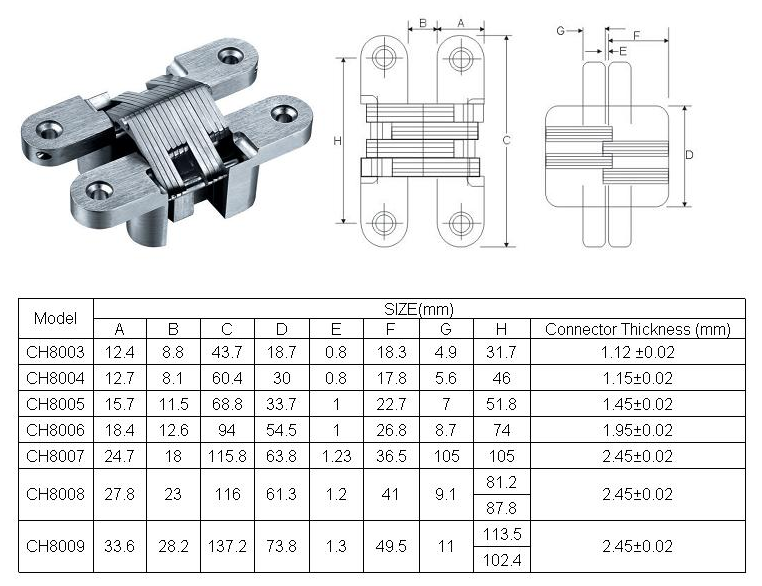 Material	: SUS 304 Stainless Steel Or Zinc AlloyFinish	: Satin Stainless Steel (SSS)